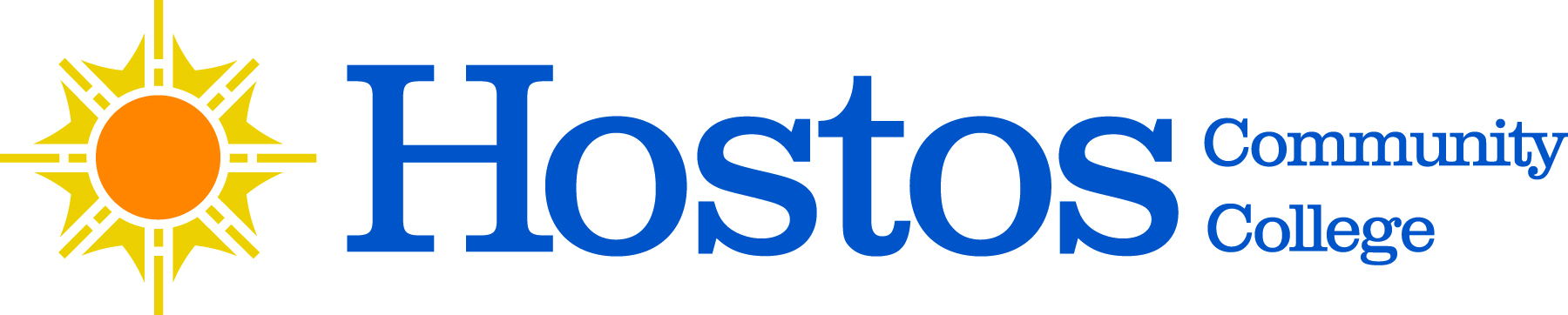 COLLEGE-WIDE SENATEGENERAL MEETINGSavoy Multipurpose Room120 East 149th Street (at Walton Ave)Thursday, March 21, 20243:30 – 5:00 PMSENATE AGENDACall to OrderAcceptance of Agenda Approval of February 15, 2024 Senate Meeting MinutesChair’s ReportPresident’s CommentsSGA President’s CommentsCurriculum Items (Voting)Liberal Arts Option Women and Gender Studies Liberal Arts Option – RevisionNatural Sciences DepartmentPHY 299 – RevisionHumanities DepartmentDD 108 – RevisionMathematics DepartmentCST 140 - New CourseCST 160 – RevisionCurriculum Items (Informational)Criminal Justice Distance Ed - NYSEDPPA Distance Ed - NYSEDParalegal Distance Ed - NYSEDReports of the Senate Standing Committees CUNY’s Proposed Revisions to the Bylaws and Manual of General Policy - Discussion and Response UFS UpdateProf. Julie TrachmanNew BusinessAdjournment 